Elterninformation für November          				              	                       31. Oktober 2018Herzlichen Dank den Müttern des Spiegeltreffpunktes Zell für die gesunde Jause am Spartag der Schule und der Raiffeisenbank für das Sponsoring derselben.Folgende Beträge erlaube ich mir vom Konto abzubuchen:				   	                                         Herzliche Grüße!  Bitte abschneiden, unterschreiben und beim Klassenlehrer abgeben!Ich habe die Elterninformation für November  gelesen und die Termine zur Kenntnis genommen!Name des Kindes:___________________________________________________, Klasse __________________Mein Kind darf eine Fotomappe (19,- incl. Klassenfoto) bestellen. JA                                NEIN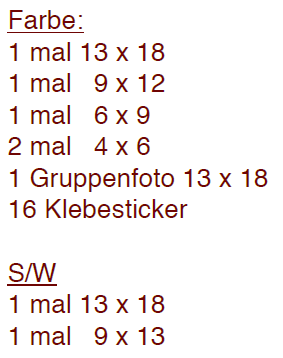 Mein Kind darf nur das Klassenfoto (4,-) bestellen.                                        JA                                NEINUnterschrift der Erziehungsberechtigten: _____________________________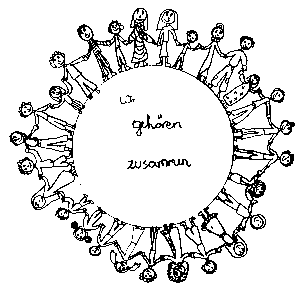 Volksschule Zell an der Pram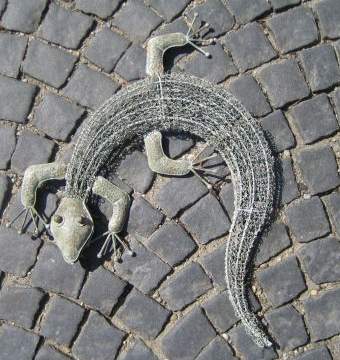 GeKoWir gehören zusammenGeKo4755 Zell an der Pram, Bgm.Felix Meier-Str.1                    Bezirk Schärding, Oberösterreich fon und fax:   07764/8478                                                                    Schulkennzahl: 414371E-Mail:           vs.zell.pram @ gmail.com                                           www.volksschule-zell.atGeKoDas ist losam/umam/umAllerheiligen – Allerseelen: schulfreiDO/FR1. + 2. November 2018Fotograf Franz Murauer: Heuer gibt es keine Freundschaftsfotos. Die Geschwisterfotos werden gemeinsam mit dem Termin im Kindergarten gemacht. Die Fotomappen werden Ende November fertig sein!DO15. November 2018VE für die 2. und 3. Klasse:   Verkehrserzieher der Polizei kommen an unsere SchuleFR16. November 2018Schuleinschreibung für das Schuljahr 2019/20: Die Informationen wurden den Eltern über den Kindergarten ausgeteilt.MO19. November 20189-11 und 14.15 -16.30 UhrElternsprechtag:Die Liste zum Eintragen der Gesprächstermine hängt ab Mittwoch, 14. November im Eingangsbereich der Schule aus.DO22. November 2018Beim Elternsprechtag besteht die Möglichkeit, Schulleibchen auf eine andere Größe umzutauschen!Beim Elternsprechtag besteht die Möglichkeit, Schulleibchen auf eine andere Größe umzutauschen!Beim Elternsprechtag besteht die Möglichkeit, Schulleibchen auf eine andere Größe umzutauschen!Aktion >Christkindl in der Schuhschachtel< Nähere Informationen dazu findet ihr auf der Rückseite des Elternbriefes, auf unserer Homepage oder unter der Internetadresse: www.landlerhilfe.atWir freuen uns über euer Engagement! Elternvereinsobmann Murauer Franz wird wieder die Pakete zu den Kindern in den Waldkarpaten bringen und uns berichten.Jederzeit bis 29. November 2018Eine wichtiger HINWEIS: Alle Termine sind auch auf unserer Homepage zu finden. Mit diesem Button gelangt ihr zum Kalender, der laufend aktualisiert wird.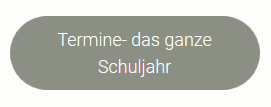 Eine wichtiger HINWEIS: Alle Termine sind auch auf unserer Homepage zu finden. Mit diesem Button gelangt ihr zum Kalender, der laufend aktualisiert wird.Eine wichtiger HINWEIS: Alle Termine sind auch auf unserer Homepage zu finden. Mit diesem Button gelangt ihr zum Kalender, der laufend aktualisiert wird.Beitrag Elternverein, nur die 3. Klasse10 €Schulmilch für OktoberMilch  /  K, ACE, J, H10,50 / 14,70 €